Группа 32 «М»«УП ПМ 02. «Эксплуатация сельскохозяйственной техники»Тема занятия №6: «Подготовка к работе агрегата для междурядной обработки сахарной свёклы-трактор МТЗ -82.1   -  культиватор КРН-4.2».Мастер ПО Пешков В.П.Подготовка к работе агрегатадля междурядной обработки  сахарной свёклы-трактор МТЗ -82.1-культиватор КРН-4.2Оборудование, инструмент и приспособленияТрактор МТЗ-82.1 и культиватор КРН-4.2; горюче-смазочные материалы; заправочный инвентарь; обтирочный материал; вешки; две линейки; двух метровка, размерные подкладки для установки культиватора на глубину; чистик; угольник для замера перекрытия лап; рамка площадью 1 м2; шинный манометр. Содержание и последовательность выполнения задания.Технические условия иуказания по выполнению задания1Провести инструктаж по безопасности труда при подготовке трактораМТЗ- 82.1 к работеЗапрещается работать на тракторе с неисправным инструментом, неисправным рулевым управлением и тормозами. При подготовке трактора к работе пользоваться только исправными приспособлениями. Моечные работы и обдувку производить в защитных очках. Избегать попадания струи воздуха и воды в лицо и глаза; моечные работы производить, в перчатках и спец. одежде. Перед запуском основного двигателей рычаг КПП поставить в нейтральное положение.2Провести ежесменное обслуживание трактораМТЗ-82.1Провести очистительно-моечные операции; для этого использовать щетки, скребки, обтирочный материал, емкости с моющими средствами. Проверить работу колесных и стояночных тормозов; проверить состояние наружных креплений узлов и деталей, при необходимости провести кpeпежные работы; исправность муфты сцепления.Убедиться в отсутствии течи:топлива и масла;охлаждающей жидкости;электролита.Проверить уровень масла и при необходимости долить:в картер основного двигателя;в гидравлическую систему.Проверить уровень охлаждающей жидкости в системе охлаждения и при необходимое долить.Проверить уровень топлива в основном баке двигателя.Проверить давление воздуха в шинах.Проверить и при необходимости отрегулировать натяжение ремня вентилятора и генератора.3Провести инструктаж по безопасности труда при подготовке к работе культиватораПри подготовке к работе культиватора необходимо пользоваться только исправным инструментом и приспособлениями. Работы на культиваторе производить осторожно; при работе с режущими деталями находиться в рукавицах.4Скомплектовать культиваторный агрегат для междурядной обработки сахарной свеклыПровести внешний осмотр культиватораРаботу выполняют одним культиватором КРН-4,2. Рабочую скорость выбирать в допустимых пределах.  Осмотреть секции рабочих органов, проверить их состояние, правильность формы и остроту режущих кромок В рабочем положении стойка бруса должна располагаться вертикально. Брус культиватора и грядили секций должны занимать горизонтальное положение. Поднять и опустить культиватор два-три разаДля установки рабочих органов нужно пользоваться разметочной доской (рис. 1)5Навесить культиватор на трактор и проверить правильность его навески.Соединить вертикальные раскосы навески с горизонтальными нижними тягами через продолговатые (овальные) отверстия6Проверить положение секций рабочих органов на основном брусе.Опорные колеса рамы и копирующие колеса каждой секции должны располагаться строго посредине междурядий7Подобрать и расставить рабочие органы культиватора.Расставлять рабочие органы нужно в зависимости от условий. Для первой продольной культивации защитная зона должна равняться 10,0 см; перекрытие рабочих органов — 5 см. В каждой секции необходимо ставить по одной стрельчатой (270 мм) и по две односторонние бритвенные лапы (165 мм), а в крайних — по одной бритве и по одной стрельчатой лапе. Для первой поперечной культивации все секции комплектовать одной стрельчатой и двумя односторонними лапами. Защитная зона — 15 см. Перекрытие — 7,5 см. Для второй продольной культивации в крайних двух секциях ставить по одной стрельчатой лапе с захватом 270 мм, в остальных — по две лапы с захватом 270 и 220 мм. Перекрытие рабочих органов — 3—5 -см. Защитная зона — 12— 13 см (рис. 2/. Для обработки защитных зон за каждой секцией закрепить прополочную борону, а для работы на повышенных скоростях — защитные диски или щитки-домики. Установку рабочих органов вести по схемам, для подкормки в каждой секции поставить по одной стрельчатой лапе (270 мм) и подкормочные ножи— в крайних секциях по одному, в остальных по два на расстоянии 15 см от рядка8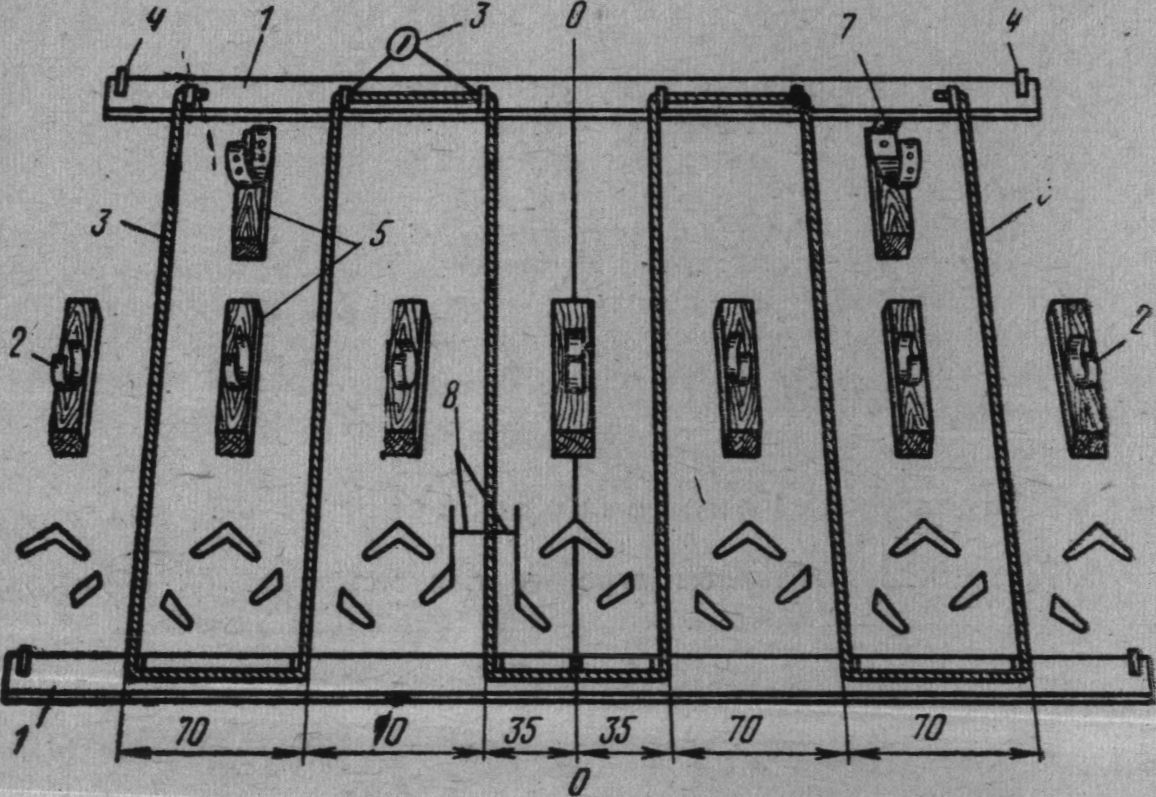 Рис. 1. Схема установки рабочих органов культиватора на разметочных досках*:О—0 — осевая линия культиватора, 1 — разметочные доски; 2 — копирующие колеса; 3 — линии рядов посева; 4 — колышки; 5 — деревянные бруски;7 опорное колесо рамы; 8 — защитная зона9Установить культиватор на глубину обработкиПоставить культиватор на горизонтальную площадку. Под опорные и копирующие колеса секций подложить подкладки, толщина которых должна быть на 2 см меньше принятой глубины обработки. Все лезвия лап должны лежать в одной горизонтальной плоскости и касаться режущей кромкой ее поверхности Зазор между диском и тарелкой не должен превышать 2,5 мм, чистик не должен задевать тарелки10Установить туковысевающие аппараты на норму внесения минеральных удобрений и проверить установкутуковысевающих аппаратов на норму внесения удобренийРычаги регуляторов высева на норму установить ориентировочно согласно инструкции. Провернуть правое приводное колесо 24 раза, собрать и взвесить высеянные удобрения, полученный результат умножить на 100.Этот результат сравнить с заданной нормой высева.11Пробный проезд на агрегате по полигону проверка работы рабочих органовСоблюдая правила охраны труда12Поставить агрегат на место стоянкиПоставить агрегат на место стоянки, очистить его от пыли и грязи. Провести ЕТО и устранить неисправностиТехнико-эксплуатационные характеристики КРН 4.2Навесные модели КРН 4,2 (культиватор рядовой навесной) агрегатируются с тракторами Беларусь и применяются в комплексе интенсивного возделывания пропашных культур вместе с пневматическими сеялками СУПН. На сегодня модернизированные версии выпускаются рядом предприятий бывшего СССР.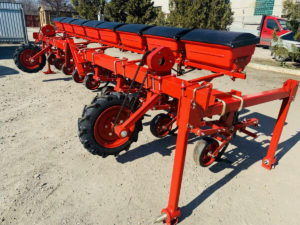 Культиватор меджурядный КРН 4.2Стандартно оборудование используется для междурядий в 70 см посевов кукурузы и подсолнечника. При необходимости обработки междурядных зон 60, 45, 30 см, при возделывании других пропашных культур, возможна переналадка культиватора путём смещения секций на несущем брусе культиватора и оснащении соответствующими рабочими органами грядилей.  Устройство и комплектация культиватора предусматривает весь спектр междурядных работ, включая прополку, вспушивание, окучивание, нарезание поливных борозд. Дополнительно оборудование оснащено туковыми сеющими аппаратами для одновременного с обработкой внесения сухих гранулированных минеральных удобрений.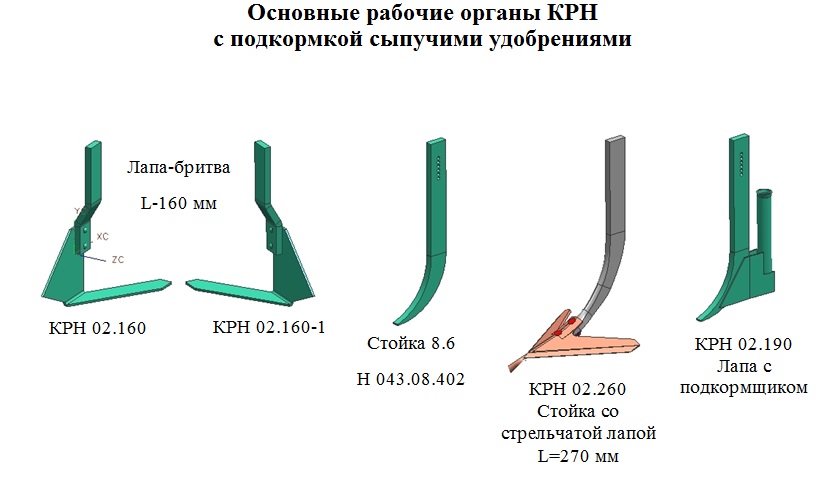 Основные рабочие органы КРН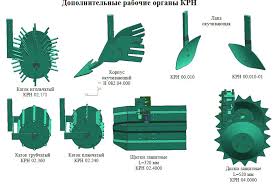 Дополнительные органы КРНКонструкция оборудования представляет собой несущий брус квадратного профиля  с автоматической сцепкой для соединения с навеской трактора(треугольник). На брусе размещены отдельные секции оборудованные опорным колесом и грядилью с креплениями для рабочих органов. Сверху бруса установлены туковые ящики для заправки минеральных удобрений. Поперечное положение секции на брусе фиксируется стяжными стремянками. Глубина обработки регулируется положением опорного колеса секции и соответствующей установкой рабочих органов. Привод тукосеящего механизма приводится от опорных колёс через цепную передачу. Норма внесения устанавливается изменением передаточного числа при изменении зубчатых колёс в механизме привода.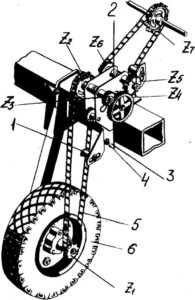 Привод тукосеющего аппарата КРНХарактеристикиСовременные модели отличаются возможностью транспортировки культиватора в продольном положении в полуприцепном варианте. Ходовая часть транспортного положения составляется трансформацией положения опорных колёс оборудования. Преимуществом модернизированной конструкции является более высокое расположение несущего бруса в рабочем положении, что даёт возможность обрабатывать более высокорослые культуры на более позднем вегетативном сроке.Контрольные вопросы.Провести ЕТО трактора МТЗ 82.1Рассказать о правилах по охране труда при проведении работ на тракторе.Рассказать об этапах комплектования культиваторного агрегата для междурядной обработки сахарной свеклы.Рассказать о Технико-эксплуатационные характеристики КРН 4.2Перечислить основные рабочие органы КРН 4.2Отчет о выполнении задания (письменные ответы на контрольные вопросы) присылать на pvp0869@gmail.com, или WhatsApp.ПоказательКРН 4.2КРН 5.6Ширина захвата м4,25,6Производительность  га/ч4,25,6Глубина обработки см6-166-16Рабочая скорость км/ч3-10 3-10Количество секций шт79Масса кг720900Габариты в рабочем положении мм длина Х ширина Х высота2100х4875х13002100х6500х1300